                                         ΠΑΡΑΜΥΘΙΑ ΓΙΑ ΤΟΥΣ ΣΕΙΣΜΟΥΣΌταν γίνεται σεισ_ός, ένας μεγάλος γίγαν_ας χτυπάει τα μεγάλα πόδια του κάτω. Τον γίγαν_α τον λένε Μεγαλοπόδαρο και εμείς τον φωνάζουμε Κακοπόδαρο. Αυτός θυμώνει. Μερικές φορές τον ησυχάζουμε με ένα τ_αγούδι. Μερικές φορές όμως, δεν κοιμάται και θυμώνει. Τότε χ_υπάει τα πόδια του και πέφ_ουν  τα σπίτια.                                                                                                               (Μαργαρίτα 5, ΕΔΙΑΜΜΕ)Οι Ινδοί πίσ_ευαν ότι οκτώ τεράσ_ιοι ελέφαν_ες κ_ατούσαν τη γη. Όταν ένας από αυτούς κουραζόταν, έσ_υβε και τίναζε το κεφάλι του, προκαλώντας σεισ_ό.Στην Κίνα λένε ότι ένας γιγάν_ιος βάτ_αχος κουβαλάει όλο τον κόσ_ο στην π_άτη του, και κάθε φορά που κοάζει, τρ_αν_άζεται όλη η γη. 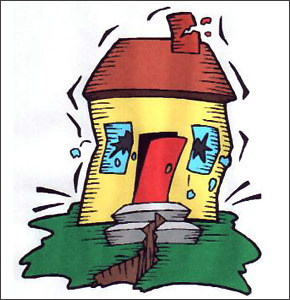 Συμπλήρωσε τα γράμματα που λείπουνΠόσες φορές βρίσκουμε τη λέξη πόδι μόνη της ή μέσα σε άλλη λέξη στο πρώτο κείμενο;Χώρισε τις παρακάτω λέξεις σε δύοΜεγαλοπόδαροςΚακοπόδαροςποδόσφαιρο ποδόλουτρο ποδοπατώ 